Уважаемые руководители!Управление образования Администрации муниципального образования «Каменский городской округ» (далее - Управление образования) на основании письма Министерства образования и молодежной политики Свердловской области от 16.06.2022 № 02-01-82/7353 «О профилактике гибели и травматизма детей на водных объектах» доводит до вашего сведения, что с начала летнего сезона в Свердловской области зарегистрированы два случая утопления детей на водоемах. В обоих случаях дети купались на необорудованных водоемах и были без присмотра взрослых. По информации Главного управления МЧС России по Свердловской области основными причинами гибели детей являются нарушения правил поведения и обеспечения мер безопасности на водоемах: отсутствие организованных мест отдыха и навыков плавания, неиспользование индивидуальных спасательных средств (например, спасательных кругов и жилетов), отсутствие контроля со стороны взрослых или родителей (законных представителей) за поведением ребенка в свободное время, а также оставление детей одних без присмотра на водоеме. 	Управление образования обращает внимание на необходимость продолжения совместной работы с заинтересованными ведомствами, направленной на предупреждение происшествий с несовершеннолетними на водоемах, в связи с этим рекомендует:продолжить в организациях отдыха детей и их оздоровления проведение просветительской работы («классных часов») с несовершеннолетними по вопросам безопасного поведения на водных объектах, в том числе с отработкой практических навыков и обучению детей плаванию (при наличии соответствующих возможностей), а также по отработке алгоритма поведения в случае, когда ребенок становится свидетелем несчастного случая на водоеме;разместить классным руководителям, (воспитателям) наглядную информацию (памятки, буклеты) для родителей (законных представителей) с рекомендациями по профилактике гибели и травматизма детей на водных объектах в родительских чатах в системах мгновенного обмена сообщениями («Ватсап», «Вайбер», «Телеграмм»).Также сообщаем, что Министерством образования и молодежной политики Свердловской области подготовлены инфографики с профилактической информацией, рекомендуем вам использовать их для размещения в чатах https://cloud.egov66.ru/s/BxEDixisYymcko8?path=%2F ).И.о.начальника									 Н.В.КазанцеваЕкатерина Анатольевна Федоровских8(3439) 36-50-74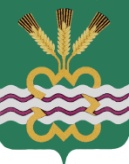 Российская федерацияСвердловская областьУправление образования Администрации муниципального образования «Каменский городской округ»623409, Свердловская область, г. Каменск-Уральский,  ул. Революционная, 13тел./факс 8 (3439) 36-50-73E-mail: uo_priomnaja@mail.ruот____________№_______На №______от____________Руководителям образовательных организацийО профилактике гибели и  травматизма детей на водных объектах 